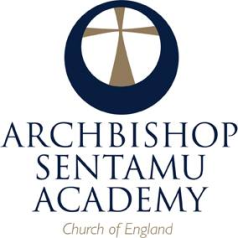 APPLICATION FOR 16-19 BURSARY LEARNER DETAILSLEARNER PAYMENT DETAILS please note payments can only be made into a student’s accountDECLARATION/SIGNATURESCHECKLIST  Please remember to enclose all supporting documents - otherwise your application may be delayedCompleted all sections		                                        Enclosed evidence for Discretionary Bursary			Enclosed evidence for Vulnerable Groups Bursary              Signed Declaration       Please add any notes to support your application in the box below:	Please hand in your completed application to the Sixth Form Team or by post to:Archbishop Sentamu AcademySixth Form1 Bilton GroveHullHU9 5YBSurname/Family NameFirst Name (s)Date of BirthAge on 1st Sept 2021Address:  Postcode:Address:  Postcode:Email:Home Phone:Mob:Bursary CriteriaTo qualify you must be aged 16 or over and under 19 on 31st August 2021 and meet the ESFA’s residency criteria.  The bursary is paid to enable you to attend your college studies and will only be paid if your attendance and behaviour meet the required standard.  Bursary for Vulnerable Groups CriteriaTo qualify you must fall into one of the categories listed below and produce the evidence as stated (please tick one box):Are you in receipt of Income Support or Universal Credit? (evidence required – IncomeSupport or Universal Credit Statement letter)Care Leaver or currently looked after in care? (evidence required – letter from Local Authority)Disabled student in receipt of both Employment Support Allowance or Universal Credit and Disability Living Allowance/Personal Independence Payments  (evidence required – award letter showingIn receipt of both ESA (UC) & DLA/PIPDiscretionary  Bursary CriteriaYour household income is one of the criteria, which will help us to assess your application.  If your TOTAL Household income exceeds £25,000 per annum, you will not be eligible for bursary payments.Please tick a box to indicate what type of evidence you have provided.  If you cannot provide evidence then we cannot process your application for bursary payments.P60                                                  Income Support/Universal	Full Tax Credit Award Notice                                                       Credit (award letter)Self employed earnings	 Other benefits/pension	Wage slips for Household(official tax return)                            (award letter) Please complete the details of household members:Discretionary  Bursary CriteriaYour household income is one of the criteria, which will help us to assess your application.  If your TOTAL Household income exceeds £25,000 per annum, you will not be eligible for bursary payments.Please tick a box to indicate what type of evidence you have provided.  If you cannot provide evidence then we cannot process your application for bursary payments.P60                                                  Income Support/Universal	Full Tax Credit Award Notice                                                       Credit (award letter)Self employed earnings	 Other benefits/pension	Wage slips for Household(official tax return)                            (award letter) Please complete the details of household members:Discretionary  Bursary CriteriaYour household income is one of the criteria, which will help us to assess your application.  If your TOTAL Household income exceeds £25,000 per annum, you will not be eligible for bursary payments.Please tick a box to indicate what type of evidence you have provided.  If you cannot provide evidence then we cannot process your application for bursary payments.P60                                                  Income Support/Universal	Full Tax Credit Award Notice                                                       Credit (award letter)Self employed earnings	 Other benefits/pension	Wage slips for Household(official tax return)                            (award letter) Please complete the details of household members:Discretionary  Bursary CriteriaYour household income is one of the criteria, which will help us to assess your application.  If your TOTAL Household income exceeds £25,000 per annum, you will not be eligible for bursary payments.Please tick a box to indicate what type of evidence you have provided.  If you cannot provide evidence then we cannot process your application for bursary payments.P60                                                  Income Support/Universal	Full Tax Credit Award Notice                                                       Credit (award letter)Self employed earnings	 Other benefits/pension	Wage slips for Household(official tax return)                            (award letter) Please complete the details of household members:Discretionary  Bursary CriteriaYour household income is one of the criteria, which will help us to assess your application.  If your TOTAL Household income exceeds £25,000 per annum, you will not be eligible for bursary payments.Please tick a box to indicate what type of evidence you have provided.  If you cannot provide evidence then we cannot process your application for bursary payments.P60                                                  Income Support/Universal	Full Tax Credit Award Notice                                                       Credit (award letter)Self employed earnings	 Other benefits/pension	Wage slips for Household(official tax return)                            (award letter) Please complete the details of household members:Adult 1Adult 1Adult 2Adult 2Surname/Family NameFirst Name(s)Relationship to applicantThe amount of financial assistance you will receive is dependent on your personal circumstances.  It is intended to help you with the costs of overcoming any financial barriers you may have for attending your learning.  Using the table below, please tell us what you will need financial assistance for and how much you believe you will need for each day in learning:The amount of financial assistance you will receive is dependent on your personal circumstances.  It is intended to help you with the costs of overcoming any financial barriers you may have for attending your learning.  Using the table below, please tell us what you will need financial assistance for and how much you believe you will need for each day in learning:The amount of financial assistance you will receive is dependent on your personal circumstances.  It is intended to help you with the costs of overcoming any financial barriers you may have for attending your learning.  Using the table below, please tell us what you will need financial assistance for and how much you believe you will need for each day in learning:The amount of financial assistance you will receive is dependent on your personal circumstances.  It is intended to help you with the costs of overcoming any financial barriers you may have for attending your learning.  Using the table below, please tell us what you will need financial assistance for and how much you believe you will need for each day in learning:The amount of financial assistance you will receive is dependent on your personal circumstances.  It is intended to help you with the costs of overcoming any financial barriers you may have for attending your learning.  Using the table below, please tell us what you will need financial assistance for and how much you believe you will need for each day in learning:How much will you need?How much will you need?How many days?TravelTravelMealsMealsAppropriate clothingAppropriate clothingEquipmentEquipmentAny otherAny otherFull Name of Account Holder:Name of Bank/Building Society:Branch:Sort Code:Account Number:Roll Number (if applicable):I/We declare that the information we have given in support of this application is correct and complete to the best of my/our knowledge and belief.I/We understand this this information will not be shared with third party organizations.I/We understand that non-attendance and failure to comply to Academy policy may result in loss of financial supportLearner   ……………………………………………………….   Date  ………………………………………………….Adult 1   ………………………………………………………..   Date  ………………………………………………….Adult 2  ………………………………………………………..    Date …………………………………………………..